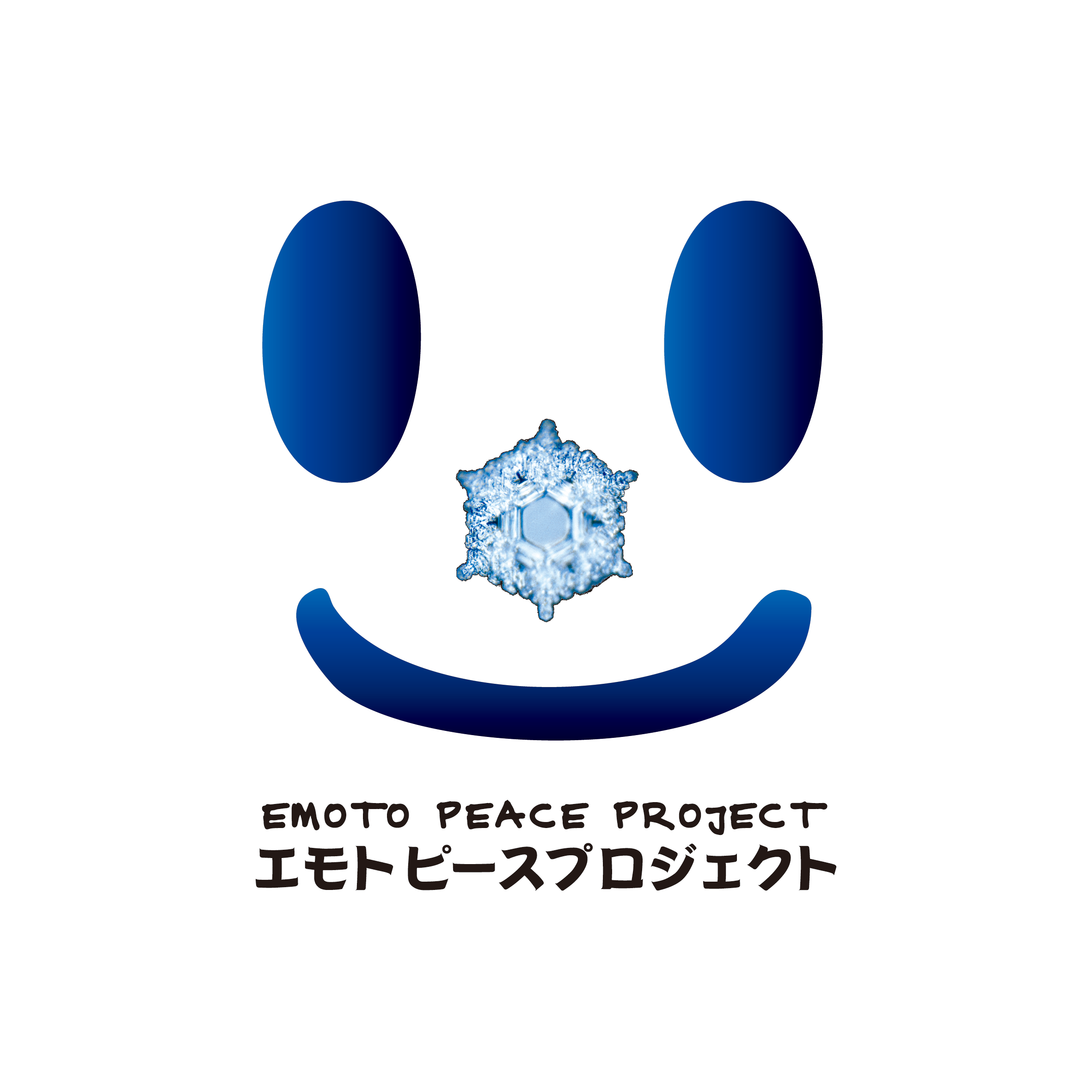 Emoto Peace Projectマンスリーサポーター個人様　お申込書年　　月　　日					NPO法人エモトピースプロジェクト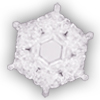 					〒103-0004　東京都中央区東日本橋２−６−１１ NSビル２階					TEL: 03-3863-1120　FAX: 03-3866-5353					http://www.emotoproject.com/					e-mail: epp@emotoproject.com　担当：林／名須川お名前フリガナフリガナフリガナお名前男・女　満 　　歳男・女　満 　　歳男・女　満 　　歳ご住所〒〒〒TELFAXE-MAILご支援くださる金額にチェックをお願い致します。ご支援くださる金額にチェックをお願い致します。ご支援くださる金額にチェックをお願い致します。ご支援くださる金額にチェックをお願い致します。□毎月 1,000円□毎月 1,000円特典：絵本「水からのでんごん」 20冊送付□希望　□不要□毎月 2,000円□毎月 2,000円特典：絵本「水からのでんごん」 40冊送付□希望　□不要□毎月 3,000円□毎月 3,000円特典：絵本「水からのでんごん」 60冊送付□希望　□不要□毎月 4,000円□毎月 4,000円特典：絵本「水からのでんごん」 80冊送付□希望　□不要□毎月 5,000円□毎月 5,000円特典：絵本「水からのでんごん」100冊送付□希望　□不要□毎月10,000円□毎月10,000円特典：絵本「水からのでんごん」200冊送付□希望　□不要❉上記冊数は初回引落しから半年間経過後、一年以内にご送付致します。❉上記冊数は初回引落しから半年間経過後、一年以内にご送付致します。❉上記冊数は初回引落しから半年間経過後、一年以内にご送付致します。❉上記冊数は初回引落しから半年間経過後、一年以内にご送付致します。お支払い方法お支払い方法□クレジットカード　　□金融機関自動引落し❉金融機関自動引落をご希望の方には別途、金融機関へ提出する書類をお送りします。□クレジットカード　　□金融機関自動引落し❉金融機関自動引落をご希望の方には別途、金融機関へ提出する書類をお送りします。カード番 号（カード種類：VISA　MASTER　JCB　ほか　　　　　　 ）（カード種類：VISA　MASTER　JCB　ほか　　　　　　 ）カード番 号カード有効期限（例：05／19　　月／年）（例：05／19　　月／年）カードご名義お手続き完了に1ヶ月～1ヶ月半ほどお時間をいただいております。FAXの場合　03−3866−5353　24時間受付ご不明な点などありましたら、お気軽にお問合せください♪愛感謝♪